淮阴工学院物资设备验收流程图是     否                                     否                                                                                                    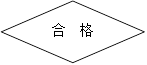 是          否             